ЧЕРКАСЬКА МІСЬКА РАДА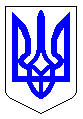 ЧЕРКАСЬКА МІСЬКА РАДАВИКОНАВЧИЙ КОМІТЕТРІШЕННЯВід 17.08.2018 № 685Про демонтаж тимчасовоїспоруди по вул. Гагаріна,біля будинку №29Відповідно до ст. 30, 31, 40 Закону України «Про місцеве самоврядування в Україні», підпункту 6 пункту 1 статті 17 Закону України «Про благоустрій населених пунктів», п. 3.1.11 Правил благоустрою міста Черкаси, затверджених рішенням Черкаської міської ради від 11.11.2008 № 4-688, розглянувши пропозиції управління інспектування Черкаської міської ради, виконавчий комітет Черкаської міської радиВИРІШИВ:Робочій групі з впорядкування території м. Черкаси, підготовки та проведення демонтажу тимчасових споруд і рекламних засобів (Косяк В.П.):1.1. До 31.12.2018 із залученням підрядної організації організувати та провести демонтаж тимчасової споруди по вул. Гагаріна, біля будинку №29, власник ФОП Шматко Олександр Миколайович.1.2. Передати демонтовану тимчасову споруду на відповідальне зберігання підрядній організації. 1.3. Звернутися до правоохоронних органів для організації забезпечення громадського порядку під час проведення робіт з демонтажу.2.	Контроль за виконанням рішення покласти на начальника управління інспектування Косяка В.П.Міський голова    						          А.В. Бондаренко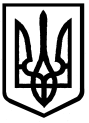 УКРАЇНАЧЕРКАСЬКА МІСЬКА РАДАУПРАВЛІННЯ ІНСПЕКТУВАННЯ. Черкаси, вул. Благовісна, 170, каб. 21 тел: 36-05-72, 36-05-73__________________________________________________________________________________ПОЯСНЮВАЛЬНА ЗАПИСКАдо проекту рішення виконавчого комітету Черкаської міської ради «Про демонтаж тимчасової споруди по вул. Гагаріна, біля будинку №29»Відповідно до п. 2.30 Порядку розміщення тимчасових споруд для провадження підприємницької діяльності, затвердженого наказом Міністерства регіонального розвитку, будівництва та житлово-комунального господарства України від 21.10.2011 № 244 у разі закінчення строку дії, анулювання паспорта прив’язки, самовільного встановлення тимчасової споруди (далі - ТС) така ТС підлягає демонтажу.При проведенні перевірки території міста Черкаси зафіксовано факт розміщення тимчасової споруди по вул. Гагаріна, біля будинку №29.В ході перевірки встановлено, що вказана тимчасова споруда розміщена без паспорту прив’язки ТС, виданого управлінням планування та архітектури департаменту архітектури та містобудування Черкаської міської ради. Власником тимчасової споруди є ФОП Шматко Олександр Миколайович. Під час перевірки тимчасова споруда була зачинена.У зв’язку з відсутністю паспорту прив’язки ТС за вказаною адресою підготовлено проект рішення про демонтаж.Начальник управління інспектування                                             В.П. Косяк                                                                   Заріцька Л.Р.360572